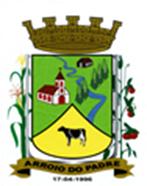 ESTADO DO RIO GRANDE DO SULMUNICÍPIO DE ARROIO DO PADREGABINETE DO PREFEITOÀ			Mensagem 72/2022.Câmara Municipal de VereadoresSenhora PresidenteSenhores VereadoresApós cumprimentá-los quero informar-lhes as razões da elaboração e o envio a esta Casa Legislativa de mais este projeto de lei.Trata o projeto de lei 72/2022 de abertura de Crédito Adicional Especial no orçamento do município para 2022.O Crédito Adicional Especial de que trata este projeto de lei tem por finalidade adequar a legislação orçamentária municipal para o município adquirir um veículo para o setor de assistência social do município. Parte dos recursos de cobertura para o Crédito Adicional tratado pelo presente projeto de lei é proveniente da União mediante emenda parlamentar do Senador Lasier Martins.O valor proposto e liberado por esta emenda parlamentar é de R$ 60.000,00 (sessenta mil reais), devendo a parte restante do recurso para aquisição do veículo, ser acostado pelo município. Esta parte, do município será proveniente do superávit financeiro de 2021.Sendo o que havia para o momento.	Atenciosamente.Arroio do Padre, 03 de março de 2022_____________________Rui Carlos PeterPrefeito MunicipalÀ Sra.Jodele Vahl SchlesenerPresidente da Câmara Municipal de VereadoresArroio do Padre/RSESTADO DO RIO GRANDE DO SULMUNICÍPIO DE ARROIO DO PADREGABINETE DO PREFEITOPROJETO DE LEI Nº 72, DE 03 DE MARÇO DE 2022.Autoriza o Município de Arroio do Padre a realizar abertura de Crédito Adicional Especial no Orçamento Municipal de 2022.Art. 1° Fica autorizado o Município de Arroio do Padre, Poder Executivo, a realizar abertura de Crédito Adicional Especial no Orçamento do Município para o exercício de 2022, nos seguintes programas de trabalho e respectivas categorias econômicas e conforme as quantias indicadas:05 – Secretaria de Saúde e Desenvolvimento Social03 – Fundo Municipal de Assistência Social – Rec. Próprios08 – Assistência Social244 – Assistência Comunitária0505 – Proteção Social1.526 – Reaparelhamento das Atividades do CRAS4.4.90.52.00.00.00 – Equipamentos e Material Permanente. R$ 30.000,00 (trinta mil reais)Fonte de Recurso: 0001 - Livre05 – Secretaria de Saúde e Desenvolvimento Social04 – Fundo Municipal de Assistência Social – Rec. Vinc.08 – Assistência Social244 – Assistência Comunitária0505 – Proteção Social1.526 – Reaparelhamento das Atividades do CRAS4.4.90.52.00.00.00 – Equipamentos e Material Permanente. R$ 60.000,00 (sessenta mil reais)Fonte de Recurso: 1087 – Ministério da Assistência Social – Emenda Lasier MartinsValor total do Crédito Adicional Especial: R$ 90.000,00 (noventa mil reais)Art. 2° Servirão de cobertura para o Crédito Adicional Especial de que trata o art. 1° deste Decreto, recursos financeiros provenientes do superávit financeiro verificado no exercício de 2021, na Fonte de Recurso: 0001 – Livre, no valor de R$ 30.000,00 (trinta mil reais), e na Fonte de Recurso: 1087 – Ministério da Assistência Social – Emenda Lasier Martins, no valor de R$ 60.000,00 (sessenta mil reais).Art. 3° Esta Lei entra em vigor na data de sua publicação.            Arroio do Padre, 03 de março de 2022.Visto técnico:Loutar PriebSecretário de Administração, Planejamento, Finanças, Gestão e Tributos.                        Rui Carlos PeterPrefeito Municipal